Сумська міська радаVІІ СКЛИКАННЯ               СЕСІЯРІШЕННЯвід                       2020 року №          -МРм. СумиРозглянувши звернення громадянки, надані документи, відповідно до статей 12, 35, 61, 79-1, 118, 121, 122 Земельного кодексу України, статті 89 Водного кодексу України, статті 50 Закону України «Про землеустрій», частини третьої статті 15 Закону України «Про доступ до публічної інформації», протоколу засідання постійної комісії з питань архітектури, містобудування, регулювання земельних відносин, природокористування та екології Сумської міської ради від 01.10.2020 № 204, керуючись пунктом 34 частини першої статті 26 Закону України «Про місцеве самоврядування в Україні», Сумська міська рада ВИРІШИЛА:Відмовити Данильчук Аллі Трохимівні у наданні дозволу на розроблення проекту землеустрою щодо відведення земельної ділянки у власність за адресою: м. Суми, Громадська організація «Садівниче товариство «Залізничник-2», земельна ділянка № 221, орієнтовною площею 0,0500 га                   для індивідуального садівництва у зв’язку з тим, що земельна ділянка, зазначена на доданому до клопотання заявниці графічному матеріалі, потрапляє в межі нормативної прибережної захисної смуги р. Псел, визначеної Схемою планувальних обмежень, яка є невід’ємною частиною Плану зонування території міста Суми, затвердженого рішенням Сумської міської ради                           від 06.03.2013 № 2180-МР, режим обмеженої господарської діяльності якої визначений статтею 89 Водного кодексу України та статтею 61 Земельного кодексу України, згідно з якими в прибережних захисних смугах уздовж річок, навколо водойм забороняється розорювання земель (крім підготовки ґрунту для залуження і залісення), а також садівництво та городництво, будівництво будь-яких споруд, у тому числі баз відпочинку, дач, гаражів та стоянок автомобілів.Сумський міський голова                                                                     О.М. ЛисенкоВиконавець: Клименко Ю.М.Ініціатор розгляду питання - постійна комісія з питань архітектури, містобудування, регулювання земельних відносин, природокористування та екології Сумської міської радиПроєкт рішення підготовлено Департаментом забезпечення ресурсних платежів Сумської міської радиДоповідач – Клименко Ю.М.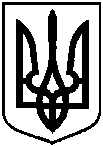 Проєктоприлюднено «__»______________2020 р.Про відмову Данильчук Аллі Трохимівні у наданні дозволу                          на розроблення проекту землеустрою щодо відведення земельної                    ділянки у власність за                           адресою: м. Суми, Громадська організація «Садівниче товариство «Залізничник-2», земельна ділянка               № 221